Diese Prozessbeschreibung bezieht sich auf Ausmusterung technischer Geräte, die in den Anlagekonten HHABOBJ 100400, 102100 und 102200 der FB I Labore befinden. Die Beschreibung kann aber auch als allgemeingültig betrachtet werden.Mitgeltende Formulare: Formular FIN 15/16/20 https://labor.bht-berlin.de/fileadmin/labor/edv/anleitung/Fin15-16-21-Vers-final03.pdf Anhang FIN 20a_b https://labor.bht-berlin.de/fileadmin/labor/edv/anleitung/Fin20a_b_Anlage_Anhang_Seriennummern_V01.xls In den Anlagekonten des Haushalts kurz: HAUSHALT - sind hinterlegt (Tabelle mit Beispiel): Seriennummer	Inventarnr.   Bezeichnung		      Standort           Kaufdatum              Ankaufswert           Buchwert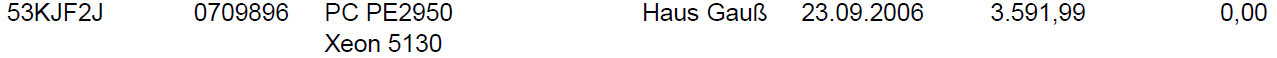 In der Datenbank des FB 1 Labors, kurz: Labor-DB - sind hinterlegt (Tabelle mit Beispiel): Interne Nr.     Bezeichnung/Typ (Feld aufgeklappt. Seriennummer               intern. Bez..   Status inkl Zustand                   Benutzer         Raumnur.      Inventarnr.        freies Kommentarfeld                                                                                      Ansch.Jahr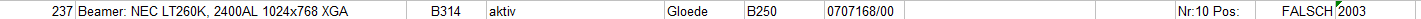 Vorgehen bei defekten Geräten, Verschrottung. Die einzelnen Punkte sind nach Ausführung/Erfordernis zu markieren. Unterlassungen sind durch Notiz zu begründen.Gerät(e) steht/stehen vor mir (mehrere Geräte gleichen Typs können mit einem Vorgang ausinventarisiert werden).Gerätetyp (z.B. PC, Notebook, Monitor, Drucker); Seriennummer(n) und Inventarnummer(n) eintragen, ggf. als angehängte Liste FIN 20a_b.Die folgende Checkliste durchgehen.Gerätetyp:	_____________________________	Seriennummer:		_________________							Inventarnummer: 	_________________Keine Seriennummer vorhanden 	Keine Inventarnummer vorhanden Datenbereinigung erforderlich?  nein	ja   	Datenträger bereinigt oder überspielt mit neuen Datenja   	alternativ Datenträger ausgebaut und in E038 HRZ 
entsorgt (Datenschutztonne)	Eintrag in Labor DB im Status-Feld von „aktiv“ auf „ausgemustert“ umstellen. 	Eintrag in HAUSHALT vorhanden? – Kopie aus HAUSHALT für Anlage machen. Wenn nicht in HAUSHALT direkt entsorgen und Prozess beenden.	Formular FIN 15/16/20 ausfüllen und unterschreiben. Anhang mit Kopie aus HAUSHALT erstellen, ggf. Anhang bei Mehrfachentsorgung FIN 20a_b nutzen.	Formular FIN 15/16/20 und Anhänge an akoenig@bht-berlin.de senden. akoenig@bht-berlin.de sichtet das/die Gerät/e, zeichnet gegen und sendet an fb1@bht-berlin.de zur Unterschrift des Dekans. Dekan sendet zurück an fb1-it@bht-berlin.de zur Prozessbeendigung.	Formular FIN 15/16/20 mit Anhängen ist zurückgekommen. Formular FIN 15/16/20 ist an SI/UMI per E-Mail weitergeleitet worden. SI/UMI zeichnet gegen und sendet an HAUSHALT zur Ausinventarisierung und setzt uns in cc. Datum eintragen: Name eintragen: __________________________	SI/UMI hat an Haushalt weitergeleitet, cc ist angekommen und zur Dokumentation 
abgespeichert.	Geräte wurden in den Elektroschrott in Raum K02 gebracht:	Datum:			Name:				Unterschrift:		